Call the Meeting to Order – Kandi Meyers @ 10:05amPublic Comment – No Public CommentReportsParent, Family and Community Engagement Opportunities – Julie LovellDeadline for those wishing to apply for the Kidco and Oregon Head Start Association scholarships are due April 1stERSEA Report – Christopher SpenceChristopher went over his ERSEA report, including enrollment numbers an attendance.February Attendance: 84% Early Head Start 74% Head Start.  Primary reasons for absence are child health and parent chose not to send. Executive Director’s Report – Stephany KoehneACF-IM-HS-22-02 from the office of Head Start regarding documenting Services to enrolled pregnant women was reviewed.  Billboard on Hwy 34 in May for recruitment.  Mask reminder that Kidco is still required to have staff and children over age 2 to wear a mask inside buildings regardless of lift in state mandate.  Quarantine adjustment going into effect that is in alignment with CDC and Office of Childcare.  Notifications for this change coming out on Wednesday. Medical insurance for staff will not be increasing next year.  Corvallis office has relocated from its former location at West Hills Church. Financial Report – Kerri GodinezReviewed January’s financial report and balance sheets.  Kids & Company Board Minutes – TabledPersonnel Action Report – Kandi Meyers1 On-Call Substitute, 1 On-Call Interpreter, 1 Teacher/Family Advocate hired.Attendance – Stephanie NadingStaff: Stephany Koehne, Julie Lovell, Christopher Spence, Marcos Torres-Anzaldo, Kerri GodinezRepresentatives: Kandi Meyers, Becky Anderson, Barbara Vugteveen, Mariah Laws, Stephanie Nading, Alonso Brambila, Maria Garcia Villalobos, Emily Ransom, Danielle Bush, Kaitlynn Vassallo and Rochelle GoodallGuests:  Nadia HeinrichAgenda Additions: N/AConsolidated Actions (Motion) Becky made motion.  Stephanie Nading 2nd motion.  Motion Passed.Agenda Approval February’s Meeting MinutesOld Business - Amended By-Laws (Motion): Amendments were largely title changes or removal of old positions in PC. PC has had the amendments to review at home.Becky made motion.  Rochelle 2nd motion.  Motion Passed.Phone TreeRepresentatives wishing to share their contact information via the Policy Council phone tree can do so by following this linkNew BusinessPY 22-23 Selection Criteria (Motion). Reviewed the changes recommended by the ERSEA committee, which met last week. Becky made motion.  Stephanie 2nd.  Motion passed.Board Proposal (Motion). Reviewed the proposal submitted by the board for continued staff wellness. Stephanie made motion.  Becky 2nd.  Motion passed.What to share at your Parent Meeting- ALLReminder to please call when your child is not planning to attend school for the day to help free up staff’s time.Please complete your mid-year parent surveysScholarships due April 1st. Announcements – allCommunity resources/events to shareBecky: Albany Calvary Church located at 800 34th Street in Albany is offering a night off for parents.  Corvallis Indoor Market is giving away free seeds for gardens.Next Meeting Date: April 11th, 2022Complete Survey and In-Kind.Door Prize DrawingEmily – Walmart, Kandi – Dutch Bros, Mariah – Walmart, Stephanie – Dutch Bros.Adjournment (Motion)@ 11:38am  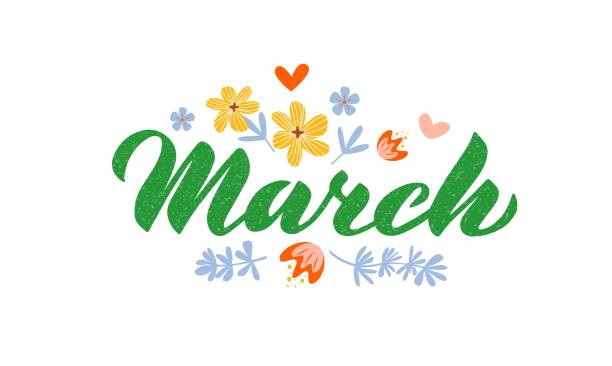 